+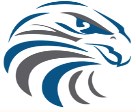 Fairvale Elementary SchoolSchool Improvement Plan2013-2016Ends Policies for 2013-2016Ends Policy #1All members of the Fairvale Elementary School community will work to improve school climate and maintain a positive learning environment.Ends Policy #2Students at FES will demonstrate continuous improvement in literacy skills, striving to meet or exceed the standards set by the Province of New Brunswick. Ends Policy #3Students at FES will demonstrate continuous improvement in numeracy skills, striving to meet or exceed the standards set by the Province of New Brunswick. Ends Policy #4To enhance family engagement and community partnerships. Ends Policy #5To provide opportunities for staff to learn about mental health issues in children and to promote school and district wide initiatives that promote mental fitness.Ends Policy #1All members of the Fairvale Elementary School community will work to improve school climate and maintain a positive learning environment.Ends Policy #1All members of the Fairvale Elementary School community will work to improve school climate and maintain a positive learning environment.Ends Policy #2Students at FES will demonstrate continuous improvement in literacy skills, striving to meet or exceed the standards set by the Province of New Brunswick. Ends Policy #2Students at FES will demonstrate continuous improvement in literacy skills, striving to meet or exceed the standards set by the Province of New Brunswick. Ends Policy #2Students at FES will demonstrate continuous improvement in literacy skills, striving to meet or exceed the standards set by the Province of New Brunswick. Ends Policy #3Students at FES will demonstrate continuous improvement in numeracy skills, striving to meet or exceed the standards set by the Province of New Brunswick. Ends Policy # 4To enhance family engagement and community partnerships. Ends Policy #5 To provide opportunities for staff to learn about mental health issues in children and to promote school and district wide initiatives that promote mental fitnessSmart GoalStrategiesTimelineResponsibilityIndicators of SuccessTo decrease the occurrences of inappropriate behaviours of students by 2.5% annually as measured by Winschool and “Walk and Talk” referrals by June 2016.  Obtain a baseline set of data as measured by WinSchool  referralsNovember 2013Administrators and SIWWinSchool Data baseline collectionTo decrease the occurrences of inappropriate behaviours of students by 2.5% annually as measured by Winschool and “Walk and Talk” referrals by June 2016.  Communicating consistent, clear expectations to all studentsSept., Jan., and May annuallyAdministration, classroom teachers, SIW, support staffSchool assemblies in September, January and May for training and reinforcing.  Classroom training, consistent visuals posted around the school.To decrease the occurrences of inappropriate behaviours of students by 2.5% annually as measured by Winschool and “Walk and Talk” referrals by June 2016.  Recreate our school behaviour pyramid of Intervention January 2014 and then annually (in September)Entire staff initiated–Pyramid subcommitteeUpdated pyramids (academic and behavior) created. Revisit yearly.To decrease the occurrences of inappropriate behaviours of students by 2.5% annually as measured by Winschool and “Walk and Talk” referrals by June 2016.  Apply consistent responses to inappropriate behaviours within the school.December 2015Classroom teachers, EST-Guidance, SIWTeachers understand and implement behaviour pyramid of interventions. Discussion of progress of students and brainstorm initiatives to aid struggling students at weekly ESST meetings.To decrease the occurrences of inappropriate behaviours of students by 2.5% annually as measured by Winschool and “Walk and Talk” referrals by June 2016.  Establish consistent responses to inappropriate behaviours on the playground and delineate responsibilities.November 2013EST-ResourceDocument : “Responses To Playground Behaviour”, binder of “Walk and Talk” referrals,Smart GoalStrategiesTimelineResponsibilityIndicators of Success90% of the student population will understand and practice the 7 habits by June 2015. Establish a positive recognition program for students who demonstrate living one of the 7 habits. January 2013*Revised Feb. 2014Leader in Me teamSticker referral and photos posted.*Ballot referral by teachers, video announcement recognition, monthly assembly recognition, ballots sent home for family engagement90% of the student population will understand and practice the 7 habits by June 2015. Teach and reinforce the 7 habits (one monthly) Monthly until June 2016Classroom teachers, guidance,Cool Cats, administration (Class time PLC assemblies), SIWGuidance schedule, visuals in school,  announcements, 7 Habits Book Baskets, 7 Habits in School agenda,  monthly assemblies (videos, stories), monthly school newsletter90% of the student population will understand and practice the 7 habits by June 2015. Promote student leadership roles Grade 5 students apply for and are granted  leadership roles ( junior secretary, literacy buddies, video announcers)Students in gr. 3-5 apply for and lead student led clubs.Smart GoalStrategiesTimelineResponsibilityIndicators of SuccessTo increase overall reading scores by 2.5% per year over 3 years as measured by school data.Recreate our Academic Pyramid of Intervention.January 2013Entire staff initiated–Pyramid subcommitteeUpdated pyramids (academic) created. Revisit yearly.To increase overall reading scores by 2.5% per year over 3 years as measured by school data.Ensure teachers feel confident and supported in using the balanced literacy tier one strategies (academic pyramid of intervention)September annuallyEST-Literacy, Resource, adminEvidence of tier one strategies being used and fewer students being moved up to tier twoTo increase overall reading scores by 2.5% per year over 3 years as measured by school data.Implement and administer benchmark assessmentNov., March and June annuallyClassroom teachers, PLCEarly identification of students who need literacy interventionTo increase overall reading scores by 2.5% per year over 3 years as measured by school data.Provide stretch learning opportunitiesOngoingClassroom teacher, EST- LiteracyChildren are reading at their level, providing opportunities to present, participation in Hackmatack book club and literacy enrichment groups. Attendance at noontime library clubsTo increase overall reading scores by 2.5% per year over 3 years as measured by school data.Implementation of the ELF programOctober 2013EST-Literacy, classroom teachersProgram is active. Teachers provide feedback of their student’s growth. i.e. reading staminaTo increase overall reading scores by 2.5% per year over 3 years as measured by school data.Increase engagement in readingOngoingClassroom teachers, EST Resource, EST LiteracyRAZ Kids data, observation during walk-throughs, Apps on iPads. Listening centres in classrooms. Use of various literacy websites (i.e. Tumblebooks, Starfall), Literacy Day , encourage participation in Scholastic book fair/ book clubsTo increase overall reading scores by 2.5% per year over 3 years as measured by school data.Provide professional learning opportunities to build capacity of teachers in readingJanuary and May check ins yearlyPD committee, ESSTBook studies, professional learning days, PD committee minutes. PD opportunities align with SIP goals.Smart GoalStrategiesTimelineResponsibilityIndicators of SuccessTo increase overall writing scores by 2.5% per year over 3 years as measured by school data.Recreate our Academic Pyramid of Intervention.January 2013Entire staff initiated–Pyramid subcommitteeUpdated pyramids (academic) created. Revisit yearly.To increase overall writing scores by 2.5% per year over 3 years as measured by school data.Ensure teachers feel confident and supported in using the balanced literacy tier one strategies (academic pyramid of intervention)September annuallyEST-Literacy, Resource, adminEvidence of tier one strategies being used and fewer students being moved up to tier two. To increase overall writing scores by 2.5% per year over 3 years as measured by school data.Implement and administer benchmark assessment  Nov., Mar., and June annuallyClassroom teachers, PLC, EST-LiteracyEarly identification of students who need literacy intervention, guided writing groups. PLCs by grade level will use exemplars and writing standards to assess writing benchmarks three times each year To increase overall writing scores by 2.5% per year over 3 years as measured by school data.Provide professional learning opportunities  and resources to build capacity of teachers in writingOngoingESST, EST Resource, classroom teachers, PD CommitteeWriting A-Z subscription, Daily Café website subscription, Professional book study, use of Write Traits, use district literacy mentors to demonstrate sample writing lessons based on targeted grade level genres.To increase overall writing scores by 2.5% per year over 3 years as measured by school data.Increase engagement in writing.OngoingClassroom teacher, EST Literacy, EST ResourceAuthentic opportunities for writing i.e. Pen pals (i.e. Dialogue NB), Magic Mailbox, thank you letters, Wall of Fame.Smart GoalStrategiesTimelineResponsibilityIndicators of SuccessA minimum of 10% of students will attain strong achievement in writing as measured by school data.Provide stretch learning opportunitiesNov., March, JuneClassroom teachers, EST Literacy, ESST, AdministrationParticipation in author’s writer’s workshop, EST Literacy writing groups, guided writing groups, providing opportunities to share excellent writing, teachers are familiar with provincial standards for strong performance, consultation with district enrichment supervisorA minimum of 10% of students will attain strong achievement in writing as measured by school data.Display, model and discuss strong writing samples (exemplars)Nov., March, JuneClassroom teachers,  EST-LiteracyPLC minutes,  seeing strong writing displayedSmart GoalStrategiesTimelineResponsibilityIndicators of SuccessTo increase overall math  scores by 2.5% per year over 3 years as measured by school, district, and provincial data.Recreate our Academic Pyramid of Intervention detailing specific mathematic interventions.June 2014ESST, EST-Numeracy, Core Leadership team Updated pyramids (academic) created. Revisit yearly.To increase overall math  scores by 2.5% per year over 3 years as measured by school, district, and provincial data.Ensure teachers feel confident and supported in using the balanced math  approach for instruction	Monthly PLCsPLC teams, Numeracy leadPLC minutes, flexible groupings, evidence of balanced math approach in classroom (math word wall, use of manipulatives, teacher working with small groups) To increase overall math  scores by 2.5% per year over 3 years as measured by school, district, and provincial data.Implement and administer benchmark assessmentNov., March, June annuallyClassroom teachers, EST Numeracy, EST ResourceTeachers are teaching to the students based on benchmark results.  To increase overall math  scores by 2.5% per year over 3 years as measured by school, district, and provincial data.Provide professional learning opportunities April/May 2014, August 2014PD committee, EST-Numeracy, AdminParticipation in math book study April/May 2014. Participation in follow up PD with Numeracy LeadTo increase overall math  scores by 2.5% per year over 3 years as measured by school, district, and provincial data.To develop a math library to build capacity of teachers in numeracyFall 2014EST-Numeracy, PLCs, AdminUsage (sign out), evidence of implementation of new ideas in classesTo increase overall math  scores by 2.5% per year over 3 years as measured by school, district, and provincial data.To develop a list of commonly used manipulatives by grade level as well as a current inventoryLate spring each yearPLCs,  EST-Numeracy, math subcommitteeNew teachers to a grade level have required manipulatives.To increase overall math  scores by 2.5% per year over 3 years as measured by school, district, and provincial data.To increase engagement through school wide and/or grade level math eventsFall, winter (school wide),   springMath committee, EST-Numeracy, AdminParental attendance, deeper understanding of concept (scores go up), feedback from exit slip, monthly newsletters.Smart GoalStrategiesTimelineResponsibilityIndicators of SuccessTo increase family participation by 15% in school based events ie. Gabriel Kuling Run, Curriculum Night by June 2016Create a mechanism for tracking family participation in eventsOctober 2013AdministrationTracking mechanism is being used.To increase family participation by 15% in school based events ie. Gabriel Kuling Run, Curriculum Night by June 2016Establish baselines in the school year 2013-2014End of 2013-2014 school yearAdministrationData is kept and availableTo increase family participation by 15% in school based events ie. Gabriel Kuling Run, Curriculum Night by June 2016Provide multiple means of communication about school eventsStarting in August and for each event (as required)Administration,  teachers and support staff (event committees) Personal invitations to participate, reminders in Synrevoice, notes home, classroom and school newsletters, homework sheet/agenda electronic announcements, website, “School Days” announcements on 97.3 The Wave, community signage, track the number of followers on TwitterTo increase family participation by 15% in school based events ie. Gabriel Kuling Run, Curriculum Night by June 2016Provide incentives for participating/attendingBefore each eventAdministration,  teachers and support staff (event committees) Food, prices, giftsTo develop and maintain at least one local and one global partnership by June 2016.Research possible partnerships in the community and globallyOctober 2013Administration and “Leader in Me” teamPartnerships established with Big Brothers/Big Sisters, Kings Way Care Centre, Free the Children and SuperstoreTo develop and maintain at least one local and one global partnership by June 2016.Initiate the relationship and select participants.June 2014Administration, staff,  student leadersMeeting notes, staff meeting minutesTo develop and maintain at least one local and one global partnership by June 2016.Schedule regular events and visitsAs events occurTeam leadersMeetings are occurringSmart GoalStrategiesTimelineResponsibilityIndicators of SuccessProvide opportunities for all school staff to learn about mental health issues in childrenProvide all staff an opportunity to hear Dr. Bill Morrison (UNB) on mental health (via technology)August 2015AdministrationSharing Dr. Morrison’s presentationProvide opportunities for all school staff to learn about mental health issues in childrenGuest speaker, Child Psychologist Dorothy Price on childhood anxiety November 2015AdministrationStaff in attendance at the sessionProvide opportunities for all school staff to learn about mental health issues in childrenProfessional Learning day doing a book study of “The Whole Brain Child”January 2016Administration and ESSTBook Study completedFeedback from training will indicate if staff have a better understanding of mental health challenges.Provide opportunities for all school staff to learn about mental health issues in childrenAn introduction to mindfulness by Canadian Mental Health AssociationDecember 2015CMHA and AdministrationStaff in attendance at the staff meetingPromoting mental fitness for staff at FESCreation of a Zen Den ( a quiet space for staff to practice mindfulness) for all staff2016Shari McNeill & School Based Wellness CommitteeStaff regularly access the Zen Den for relaxation and personal wellnessPromoting mental fitness for staff at FESYoga offered for staff after school2015- 2016Shari McNeill & Wellness CommitteeStaff attend YogaStaff continue to request yoga as an activity on our wellness surveyPromoting mental fitness for staff at FESAn active wellness committee who plans and organizes a variety initiatives2015-2016School Based Wellness CommitteeMonthly Meetings and reports at staff meetingsStaff survey on wellnessPromoting mental fitness for staff at FESArt offered for staff after school2015-2016Jennifer Russell & Wellness CommitteeStaff attend Art ClassesStaff continue to request art classes as an activity on our wellness surveyPromoting mental fitness for students at FESEach classroom is equipped with a brain bike that is accessible by all students for the purpose of self-regulation2015-2016Administration and Classroom teachersStaff receive training on how to use brain bikesAll classrooms have brain bikes by January 2016Students regularly access the brain bikesPromoting mental fitness for students at FESImprovements are made to the sensory room to improve the experience for all students who use the space.2015-2016EST-R, SIW & AdministrationItems are selected and ordered to improve the sensory experienceOT and EST-R collaborate on selection of items for the sensory roomEA’s are trained on the equipment availableLarger space providedData of sensory room usagePromoting mental fitness for students at FESComprehensive Behaviour Pyramid of Interventions2015-2016All StaffAll teachers complete a personalized electronic Behaviour Pyramid of Intervention per student. Promoting mental fitness for students at FESFacilitating relationships to promote CAR (Competency, Autonomy, and Relatedness)2015-2016All StaffAll classes have a buddy classIdentified students have a mentor with Big Brothers and Big SistersWeekly classes participate in Intergenerational Buddies with Kings Way Care CentreELF (Early Literacy Friends)PALS ProgramRainbows Program offeredEating lunch with your studentsPromoting mental fitness for students at FESFidget Kits are made for each classroom for the purpose of normalizing the use of fidgets and improving access for all students to help with self-regulation2016EST-R, SIW & AdministrationKits are available in the classroom Students use the fidget kitsPromoting mental fitness for students at FESKindergarten teachers and EST-Guidance receive Fun Friends trainingAugust 2015Mary Ellen Veale, Christine Reevey, Carla Olive, and Shonna Martin Data collected and analyzed regarding the program effectiveness  through parent surveys ( administered 3 times annually)Promoting mental fitness for students at FESMind up Curriculum piloted in Grade 3 and Grade 1Fall 2015Ashley Creamer, Laurie Shillington, Wendy Romeo, Elsa Russell, Bonnie Hierlihy and Angela Gionet, Data collected and analyzed regarding the program effectiveness  pre and post deliveryPromoting mental fitness for students at FESSensory Circuit is available around the school2013-2016EST-R and OTStudents use the sensory circuit to self-regulate